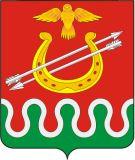 Администрация Краснозаводского сельсоветаБоготольского района Красноярского края	 ПОСТАНОВЛЕНИЕ 01 апреля  2022 года              с. Красный Завод                                  №  15-ПО внесении изменений в Постановление от 04.10.2018  № 51-П « Об утверждении административного регламента по предоставлению муниципальнойуслуги «Присвоение адресов земельным  участкам, зданиям, сооружениями помещениям на территории Краснозаводского сельсовета».В соответствии с Федеральным законом от 27.07.2010 № 210-ФЗ «Об организации предоставления государственных и муниципальных услуг», обеспечения открытости и общедоступности информации о предоставлении муниципальных услуг, руководствуясь Уставом Краснозаводского сельсовета, ПОСТАНОВЛЯЮ:Внести изменения в Постановление от 04.10.2018  № 51-П « Об утверждении административного регламента по предоставлению муниципальной услуги «Присвоение адресов земельным  участкам, зданиям, сооружениям и помещениям на территории Краснозаводского сельсовета», согласно приложению.1.1.пункт абзац 2 пункта 2.3.  Приложения  изложить в следующей редакции:-слова   «или органа местного самоуправления» заменить словами «, органа местного самоуправления или органа публичной власти федеральной территории».1.2.в  пункт  2.3. Приложения  добавить абзац  6  в следующей редакции:От имени лица, указанного в пункте 27 настоящих правил, вправе обратиться кадастровый инженер, выполняющий на основании документа, предусмотренного статьей 35 или статьей 42 3 федерального закона "о кадастровой деятельности", кадастровые работы или комплексные кадастровые работы в отношении соответствующего объекта недвижимости, являющегося объектом адресации..1.3.пункта 2.5.  Приложения  изложить в следующей редакции:Принятие решения о присвоении объекту адресации адреса или аннулировании его адреса, решения об отказе в присвоении объекту адресации адреса или аннулировании его адреса, а также внесение соответствующих сведений об адресе объекта адресации в государственный адресный реестр осуществляются уполномоченным органом в срок не более чем 10 рабочих дней со дня поступления заявления1.4.пункт 2.7 приложения  изложить в следующей редакции:А) правоустанавливающие и (или) правоудостоверяющие документы на объект (объекты) адресации (в случае присвоения адреса зданию (строению) или сооружению, в том числе строительство которых не завершено, в соответствии с градостроительным кодексом российской федерации для строительства которых получение разрешения на строительство не требуется, правоустанавливающие и (или) правоудостоверяющие документы на земельный участок, на котором расположены указанное здание (строение), сооружение); Б) выписки из единого государственного реестра недвижимости об объектах недвижимости, следствием преобразования которых является образование одного и более объекта адресации (в случае преобразования объектов недвижимости с образованием одного и более новых объектов адресации);  В) разрешение на строительство объекта адресации (при присвоении адреса строящимся объектам адресации) (за исключением случаев, если в соответствии с градостроительным кодексом российской федерации для строительства или реконструкции здания (строения), сооружения получение разрешения на строительство не требуется) и (или) при наличии разрешения на ввод объекта адресации в эксплуатацию;Г) схема расположения объекта адресации на кадастровом плане или кадастровой карте соответствующей территории (в случае присвоения земельному участку адреса); Д) выписка из единого государственного реестра недвижимости об объекте недвижимости, являющемся объектом адресации (в случае присвоения адреса объекту адресации, поставленному на кадастровый учет);Е) решение органа местного самоуправления о переводе жилого помещения в нежилое помещение или нежилого помещения в жилое помещение (в случае присвоения помещению адреса, изменения и аннулирования такого адреса вследствие его перевода из жилого помещения в нежилое помещение или нежилого помещения в жилое помещение);Ж) акт приемочной комиссии при переустройстве и (или) перепланировке помещения, приводящих к образованию одного и более новых объектов адресации (в случае преобразования объектов недвижимости (помещений) с образованием одного и более новых объектов адресации);  З) выписка из единого государственного реестра недвижимости об объекте недвижимости, который снят с государственного кадастрового учета, являющемся объектом адресации (в случае аннулирования адреса объекта адресации по основаниям, указанным в подпункте "а" пункта 14 настоящих правил); И) уведомление об отсутствии в едином государственном реестре недвижимости запрашиваемых сведений по объекту недвижимости, являющемуся объектом адресации (в случае аннулирования адреса объекта адресации по основаниям, указанным в подпункте "а" пункта 14 настоящих правил).раздел 5 приложения  изложить в следующей редакции:5. Досудебный (внесудебный) порядок обжалования решений и действий (бездействия) органа, предоставляющего муниципальную услугу, а также должностных лиц или муниципальных служащих.5.1. Заявитель может обратиться с жалобой в том числе в следующих случаях:1) нарушение срока регистрации запроса о предоставлении муниципальной услуги;2) нарушение срока предоставления муниципальной услуги. В указанном случае обжалование заявителем решений и действий (бездействия) многофункционального центра, работника многофункционального центра возможно в случае, если на многофункциональный центр, решения и действия (бездействие) которого обжалуются, возложена функция по предоставлению муниципальных услуг в полном объеме;3) требование у заявителя документов или информации либо осуществления действий, представление или осуществление которых не предусмотрено нормативными правовыми актами Российской Федерации, нормативными правовыми актами субъектов Российской Федерации, муниципальными правовыми актами для предоставления муниципальной услуги;4) отказ в приеме документов, предоставление которых предусмотрено нормативными правовыми актами Российской Федерации, нормативными правовыми актами субъектов Российской Федерации, муниципальными правовыми актами для предоставления муниципальной услуги, у заявителя;5) отказ в предоставлении муниципальной услуги, если основания отказа не предусмотрены федеральными законами и принятыми в соответствии с ними иными нормативными правовыми актами Российской Федерации, законами и иными нормативными правовыми актами субъектов Российской Федерации, муниципальными правовыми актами. В указанном случае обжалование заявителем решений и действий (бездействия) многофункционального центра, работника многофункционального центра возможно в случае, если на многофункциональный центр, решения и действия (бездействие) которого обжалуются, возложена функция по предоставлению соответствующих муниципальных услуг в полном объеме;6) затребование с заявителя при предоставлении муниципальной услуги платы, не предусмотренной нормативными правовыми актами Российской Федерации, нормативными правовыми актами субъектов Российской Федерации, муниципальными правовыми актами;7) отказ органа, предоставляющего муниципальную услугу, должностного лица органа, предоставляющего муниципальную услугу, многофункционального центра, работника многофункционального центра, в исправлении допущенных ими опечаток и ошибок в выданных в результате предоставления муниципальной услуги документах либо нарушение установленного срока таких исправлений. В указанном случае обжалование заявителем решений и действий (бездействия) многофункционального центра, работника многофункционального центра возможно в случае, если на многофункциональный центр, решения и действия (бездействие) которого обжалуются, возложена функция по предоставлению муниципальных услуг в полном объеме;8) нарушение срока или порядка выдачи документов по результатам предоставления муниципальной услуги;9) приостановление предоставления муниципальной услуги, если основания приостановления не предусмотрены федеральными законами и принятыми в соответствии с ними иными нормативными правовыми актами Российской Федерации, законами и иными нормативными правовыми актами субъектов Российской Федерации, муниципальными правовыми актами. В указанном случае обжалование заявителем решений и действий (бездействия) многофункционального центра, работника многофункционального центра возможно в случае, если на многофункциональный центр, решения и действия (бездействие) которого обжалуются, возложена функция по предоставлению муниципальных услуг в полном объеме;10) требование у заявителя при предоставлении муниципальной услуги документов или информации, отсутствие и (или) недостоверность которых не указывались при первоначальном отказе в приеме документов, необходимых для предоставления муниципальной услуги, либо в предоставлении муниципальной услуги, за исключением случаев, предусмотренных пунктом 4 части 1 статьи 7 Федерального закона от 27.07.2010 № 210-ФЗ «Об организации предоставления государственных и муниципальных услуг»,. В указанном случае обжалование заявителем решений и действий (бездействия) многофункционального центра, работника многофункционального центра возможно в случае, если на многофункциональный центр, решения и действия (бездействие) которого обжалуются, возложена функция по предоставлению муниципальных услуг в полном объеме.2. Контроль за исполнением настоящего постановления возлагаю на себя.3.Опубликовать настоящее Постановление в местном печатном органе «Сельский вестник»  и разместить  на официальном сайте администрации Боготольского района http://www.bogotol-r.ru на странице Краснозаводского сельсовета.4. Постановление вступает в силу в день, следующий за днём его официального опубликования.Глава сельсовета							 О.В.МехоношинПриложениек постановлениюадминистрации  Краснозаводского сельсоветаот 01.04.2022 № 15-ПАДМИНИСТРАТИВНЫЙ РЕГЛАМЕНТпредоставления муниципальной услуги «Присвоение адресов земельным участкам, зданиям, сооружениями помещениям на территории муниципального образования»1. Общие положения1.1 Настоящий административный регламент по предоставлению муниципальной услуги «Присвоение адресов земельным участкам, зданиям, сооружениям и помещениям на территории муниципального образования» (далее - административный регламент) устанавливает порядок, сроки и последовательность административных процедур при предоставлении муниципальной услуги в соответствии с законодательством Российской Федерации.1.2. Регламент размещается на Интернет-сайте  администрации Боготольского района http://www.bogotol-r.ru странице Краснозаводского сельсовета, также на информационных стендах, расположенных  по адресу: Красноярский край Боготольский район с. Красный Завод,  ул. Центральная 7.2. Стандарт предоставления муниципальной услуги2.1. Наименование муниципальной услуги – «Присвоение адресов земельным участкам, зданиям, сооружениям и помещениям на территории муниципального образования» - (далее – муниципальная услуга).2.2. Предоставление муниципальной услуги осуществляется администрацией Краснозаводскогоо сельсовета (далее - администрация). Ответственным исполнителем муниципальной услуги является заместитель главы сельсовета (далее - отдел).Место нахождения: Красноярский край Боготольский район с. Красный Завод ул. Центральная 7.Почтовый адрес: 662081      Красноярский край Боготольский район с. Красный Завод ул. Центральная 7.Приёмные дни: с понедельника по пятницуГрафик работы: с 8.00 до 16.00,  (обеденный перерыв с 12.00 до 13.00)Телефон/факс:8(39157)28-3-45, адрес электронной почты S.KRASZ@yandex.ruИнформацию по процедуре предоставления муниципальной услуги можно получить у заместителя главы, ответственную за предоставление муниципальной услуги.2.3. Заявление о присвоении объекту адресации адреса или об аннулировании его адреса (далее - заявление) подается собственником объекта адресации по собственной инициативе либо лицом, обладающим одним из следующих вещных прав на объект адресации:а) право хозяйственного ведения;б) право оперативного управления;в) право пожизненно наследуемого владения;г) право постоянного (бессрочного) пользования.С заявлением вправе обратиться представители заявителя, действующие в силу полномочий, основанных на оформленной в установленном законодательством Российской Федерации порядке доверенности, на указании федерального закона либо на акте уполномоченного на то государственного органа или органа местного самоуправления или органа публичной власти федеральной территории». (далее - представитель заявителя).От имени собственников помещений в многоквартирном доме с заявлением вправе обратиться представитель таких собственников, уполномоченный на подачу такого заявления принятым в установленном законодательством Российской Федерации порядке решением общего собрания указанных собственников.От имени членов садоводческого, огороднического и (или) дачного некоммерческого объединения граждан с заявлением вправе обратиться представитель указанных членов некоммерческих объединений, уполномоченный на подачу такого заявления принятым в установленном законодательством Российской Федерации порядке решением общего собрания членов такого некоммерческого объединения.от имени лица, указанного в пункте 27 настоящих правил, вправе обратиться кадастровый инженер, выполняющий на основании документа, предусмотренного статьей 35 или статьей 42 3 федерального закона "о кадастровой деятельности", кадастровые работы или комплексные кадастровые работы в отношении соответствующего объекта недвижимости, являющегося объектом адресации.2.4. результатом предоставления муниципальной услуги являются:- присвоение адресов земельным участкам, зданиям, сооружениям и помещениям на территории муниципального образования  сельсовет (далее - информация);- отказ в предоставлении услуги.2.5. срок предоставления муниципальной услуги составляет не более не более чем 11 рабочих дней со дня поступления заявления.2.6. правовыми основаниями для предоставления муниципальной услуги является:- конституция российской федерации;- федеральный закон от 06.10.2003 № 131-фз «об общих принципах организации местного самоуправления в российской федерации»;  - федеральный закон  от 09.02.2009 № 8-фз «об обеспечении доступа к информации о деятельности государственных органов и органов местного самоуправления»;- федеральный закон  от 27.07.2010 № 210-фз «об организации предоставления государственных и муниципальных услуг».- постановление правительства рф от 19.11.2014 n 1221 «об утверждении правил присвоения, изменения и аннулирования адресов»;- устав краснозаводского сельсовета.2.7. исчерпывающий перечень документов, необходимых для предоставления муниципальной услуги (далее - документы).1)заявление к которому прилагаются:а) правоустанавливающие и (или) правоудостоверяющие документы на объект (объекты) адресации (в случае присвоения адреса зданию (строению) или сооружению, в том числе строительство которых не завершено, в соответствии с градостроительным кодексом российской федерации для строительства которых получение разрешения на строительство не требуется, правоустанавливающие и (или) правоудостоверяющие документы на земельный участок, на котором расположены указанное здание (строение), сооружение); б) выписки из единого государственного реестра недвижимости об объектах недвижимости, следствием преобразования которых является образование одного и более объекта адресации (в случае преобразования объектов недвижимости с образованием одного и более новых объектов адресации);  в) разрешение на строительство объекта адресации (при присвоении адреса строящимся объектам адресации) (за исключением случаев, если в соответствии с градостроительным кодексом российской федерации для строительства или реконструкции здания (строения), сооружения получение разрешения на строительство не требуется) и (или) при наличии разрешения на ввод объекта адресации в эксплуатацию;г) схема расположения объекта адресации на кадастровом плане или кадастровой карте соответствующей территории (в случае присвоения земельному участку адреса); д) выписка из единого государственного реестра недвижимости об объекте недвижимости, являющемся объектом адресации (в случае присвоения адреса объекту адресации, поставленному на кадастровый учет);е) решение органа местного самоуправления о переводе жилого помещения в нежилое помещение или нежилого помещения в жилое помещение (в случае присвоения помещению адреса, изменения и аннулирования такого адреса вследствие его перевода из жилого помещения в нежилое помещение или нежилого помещения в жилое помещение);ж) акт приемочной комиссии при переустройстве и (или) перепланировке помещения, приводящих к образованию одного и более новых объектов адресации (в случае преобразования объектов недвижимости (помещений) с образованием одного и более новых объектов адресации);  з) выписка из единого государственного реестра недвижимости об объекте недвижимости, который снят с государственного кадастрового учета, являющемся объектом адресации (в случае аннулирования адреса объекта адресации по основаниям, указанным в подпункте "а" пункта 14 настоящих правил); и) уведомление об отсутствии в едином государственном реестре недвижимости запрашиваемых сведений по объекту недвижимости, являющемуся объектом адресации (в случае аннулирования адреса объекта адресации по основаниям, указанным в подпункте "а" пункта 14 настоящих правил).2.8. Администрация запрашивает документы прилагаемые к заявлению, указанные в пункте 2.7. настоящего регламента в органах государственной власти, органах местного самоуправления и подведомственных государственным органам или органам местного самоуправления организациях, в распоряжении которых находятся указанные документы (их копии, сведения, содержащиеся в них).Заявители (представители заявителя) при подаче заявления вправе приложить к нему документы, указанные в пункте 2.7. настоящего регламента если такие документы не находятся в распоряжении органа государственной власти, органа местного самоуправления либо подведомственных государственным органам или органам местного самоуправления организаций.2.9. Требовать от заявителей документы и сведения, не предусмотренные настоящим административным регламентом, не допускается.2.10. Запрещено требовать от заявителя:представления документов и информации или осуществления действий, представление или осуществление которых не предусмотрено нормативными правовыми актами, регулирующими отношения, возникающие в связи с предоставлением муниципальной услуги;представления документов и информации, которые в соответствии с нормативными правовыми актами Российской Федерации, нормативными правовыми актами субъектов Российской Федерации и муниципальными правовыми актами находятся в распоряжении государственных органов, предоставляющих государственную услугу, иных государственных органов, органов местного самоуправления и (или) подведомственных государственным органам и органам местного самоуправления организаций, участвующих в предоставлении государственных или муниципальных услуг, за исключением документов, указанных в части 6 статьи 7 Федерального закона от 27.07.2010 № 210-ФЗ «Об организации предоставления государственных и муниципальных услуг».осуществления действий, в том числе согласований, необходимых для получения муниципальных услуг и связанных с обращением в иные государственные органы, органы местного самоуправления, организации, за исключением получения услуг, включенных в перечни, указанные в части 1 статьи 9 Федерального закона № 210-ФЗ, и получения документов и информации, предоставляемых в результате предоставления таких услуг.2.11. Исчерпывающий перечень оснований для отказа в приёме письменного заявления: текст документа написан неразборчиво, без указания фамилии, имени, отчества физического лица, адреса его регистрации; в документах имеются подчистки, подписки, зачеркнутые слова и иные не оговоренные исправления.2.12. Исчерпывающий перечень оснований для приостановления предоставления муниципальной услуги или отказа в предоставлении муниципальной услуги:а) с заявлением о присвоении объекту адресации адреса обратилось лицо, не указанное в пункте 2.3 настоящего регламента;б) ответ на межведомственный запрос свидетельствует об отсутствии документа и (или) информации, необходимых для присвоения объекту адресации адреса или аннулирования его адреса, и соответствующий документ не был представлен заявителем (представителем заявителя) по собственной инициативе;в) документы, обязанность по предоставлению которых для присвоения объекту адресации адреса или аннулирования его адреса возложена на заявителя (представителя заявителя), выданы с нарушением порядка, установленного законодательством Российской Федерации;г) отсутствуют случаи и условия для присвоения объекту адресации адреса или аннулирования его адреса, указанные в пунктах 5, 8 - 11 и 14 - 18 Правил присвоения, изменения и аннулирования адресов утвержденных Постановлением Правительства РФ от 19.11.2014 N 1221).2.13. Муниципальная услуга предоставляется бесплатно.2.14. Максимальный срок ожидания в очереди при подаче запроса о предоставлении муниципальной услуги составляет не более 30 минут.Максимальный срок ожидания при получении результата предоставления муниципальной услуги составляет не более 30 мин.2.15. Срок регистрации запроса заявителя о предоставлении муниципальной услуги составляет не более 1 рабочего дня(письменный запрос).2.16. Требования к помещениям, в которых предоставляется муниципальная услуга:помещения, в которых осуществляется приём граждан, обратившихся за получением муниципальной услуги, должны быть оснащены соответствующими указателями, информационными стендами с образцами заполнения заявления и перечнем документов, необходимых для предоставления услуги. Места для заполнения необходимых документов оборудуются стульями, столами и обеспечиваются бланками заявлений, письменными принадлежностями. На информационном стенде в Учреждении размещается перечень документов, которые заявитель должен представить для исполнения муниципальной услуги.Рабочее место специалистов Учреждения, участвующих в оказании муниципальной услуги, оснащается настенной вывеской или настольной табличкой с указанием фамилии, имени, отчества и должности, необходимой для исполнения муниципальной услуги офисной техникой.Помещения для предоставления муниципальной услуги по возможности размещаются в максимально удобных для обращения местах.В местах ожидания предоставления муниципальной услуги предусматривается оборудование доступных мест общественного пользования (туалетов).В местах предоставления муниципальной услуги на видном месте размещаются схемы размещения средств пожаротушения и путей эвакуации посетителей и работников органов, участвующих в оказании муниципальной услуги.Места предоставления муниципальной услуги оборудуются средствами пожаротушения и оповещения о возникновении чрезвычайной ситуации.Входы в помещения оборудуются пандусами, расширенными проходами, позволяющими обеспечить беспрепятственный доступ инвалидов, включая инвалидов, использующих кресла-коляски.При ином размещении помещений по высоте должна быть обеспечена возможность получения муниципальной услуги маломобильными группами населения.Места для ожидания и заполнения заявлений должны быть доступны для инвалидов.К месту предоставления муниципальной услуги обеспечивается доступ инвалидов в соответствии с законодательством Российской Федерации о социальной защите инвалидов (включая инвалидов, использующих кресла-коляски и собак-проводников):- возможность самостоятельного передвижения по территории, на которой расположено помещение для оказания муниципальной услуги, входа в места предоставления муниципальной услуги и выхода из них, посадки в транспортное средство и высадки из него, в том числе с использованием кресла-коляски;- сопровождение инвалидов, имеющих стойкие расстройства функции зрения и самостоятельного передвижения, и оказание им помощи в месте предоставления муниципальной услуги;- размещение оборудования и носителей информации, необходимых для обеспечения беспрепятственного доступа инвалидов к месту предоставления муниципальной услуги с учетом ограничений их жизнедеятельности;- допуск к месту предоставления муниципальной услуги собаки-проводника при наличии документа, подтверждающего ее специальное обучение и выдаваемого по форме и в порядке, которые определяются федеральным органом исполнительной власти, осуществляющим функции по выработке и реализации государственной политики и нормативно-правовому регулированию в сфере социальной защиты населения;- оказание специалистами помощи инвалидам в преодолении барьеров, мешающих получению ими муниципальной услуги наравне с другими лицами.2.17. На информационном стенде в администрации размещаются следующие информационные материалы:- сведения о перечне предоставляемых муниципальных услуг;- перечень предоставляемых муниципальных услуг, образцы документов (справок).- образец заполнения заявления;- адрес, номера телефонов и факса, график работы, адрес электронной почты администрации и отдела;- административный регламент;- адрес официального сайта Учреждения в сети Интернет, содержащего информацию о предоставлении муниципальной услуги;- порядок получения информации заявителями по вопросам предоставления муниципальной услуги, в том числе о ходе предоставления муниципальной услуги;-  перечень оснований для отказа в предоставлении муниципальной услуги;- порядок обжалования действий (бездействия) и решений, осуществляемых (принятых) в ходе предоставления муниципальной услуги;- необходимая оперативная информация о предоставлении муниципальной услуги.- описание процедуры предоставления муниципальной услуги в текстовом виде и в виде блок-схемы;Текст материалов, размещаемых на стендах, должен быть напечатан удобным для чтения шрифтом, основные моменты и наиболее важные места выделены.2.18. Показателями доступности и качества муниципальной услуги являются:- соблюдение сроков предоставления муниципальной услуги, сроков выполнения отдельных административных процедур в рамках ее предоставления;2.19. Иные требования, в том числе учитывающие особенности предоставления муниципальных услуг в многофункциональных центрах и особенности предоставления муниципальных услуг в электронной форме. 3. Состав, последовательность и сроки выполнения административных процедур, требования к порядку их выполнения, в том числе особенности выполнения административных процедур в электронной форме, а также особенности выполнения административных процедур в многофункциональных центрах*3.1. Предоставление муниципальной услуги осуществляется в форме:- непосредственное обращение заявителя (при личном обращении);- ответ на письменное обращение.3.2. Получение консультаций по процедуре предоставления муниципальной услуги может осуществляться следующими способами:- посредством личного обращения;- обращения по телефону;- посредством письменных обращений по почте;- посредством обращений по электронной почте.3.3. Основными требованиями к консультации заявителей являются:- актуальность;- своевременность;- четкость в изложении материала;- полнота консультирования;- наглядность форм подачи материала;- удобство и доступность.3.4. Требования к форме и характеру взаимодействия специалиста отдела с заявителями:при личном обращении заявителей специалист отдела должен представиться, указать фамилию, имя и отчество, сообщить занимаемую должность, самостоятельно дать ответ на заданный заявителем вопрос. В конце консультирования специалист отдела, осуществляющий консультирование, должен кратко подвести итоги и перечислить меры, которые следует принять заявителю (кто именно, когда и что должен сделать).Ответ на письменные обращения и обращения по электронной почте дается в простой, четкой и понятной форме с указанием фамилии и инициалов, номера телефона специалиста отдела, исполнившего ответ на обращение. Ответ на письменное обращение подписывается Главой администрации (заместителем главы администрации) либо уполномоченным должностным лицом. 3.5. При ответах на телефонные звонки и устные обращения специалист в вежливой форме четко и подробно информирует обратившихся по интересующим их вопросам. При невозможности специалиста, принявшего звонок, самостоятельно ответить на поставленный вопрос, телефонный звонок должен быть переадресован (переведен) на другого специалиста или обратившемуся гражданину должен быть сообщен телефонный номер, по которому можно получить необходимую информацию.3.6. Ответ на письменное обращение о процедуре предоставления муниципальной услуги предоставляется в течение  10 календарных дней со дня регистрации этого обращения.3.7. Предоставление муниципальной услуги включает в себя выполнение следующих административных процедур: 3.7.1. При направлении документов по почте:- приём, регистрация заявления и приложенных копий документов от заявителя, направление документов в отдел для предоставления муниципальной услуги;- подготовка ответа и направление его по почте заявителю.Результатом исполнения административного действия является направление соответствующего документа заявителю. Срок исполнения данного административного действия составляет не более 3дней.3.7.2. При личном обращении заявителя:- приём заявителя, проверка документов (в день обращения);- предоставление соответствующей информации заявителю.Результатом исполнения административного действия является предоставление заявителю соответствующего документа. Срок исполнения данного административного действия составляет не более  30 минут.3.7.3. Ответственный исполнитель в случае, указанном в пункте 2.9. настоящего Административного регламента, не позднее 2 дней со дня получения заявления и документов от руководителя формирует и направляет межведомственные запросы в федеральные органы исполнительной власти, в распоряжении которых находятся соответствующие сведения.Порядок направления межведомственных запросов, а также состав информации, которая необходима для оказания государственной услуги, определяются технологической картой межведомственного взаимодействия муниципальной услуги.4. Формы контроля за исполнением административного регламента4.1. Текущий контроль за соблюдением последовательности действий, определенных Регламентом осуществляется заместителем главы сельсовета  и включает в себя проведение проверок соблюдения и исполнения ответственными лицами (специалистами) действующего законодательства, а также положений Регламента.4.2. Персональная ответственность ответственных лиц (специалистов) закрепляется в соответствующих положениях должностных инструкций.4.3. Контроль за полнотой и качеством предоставления муниципальной услуги включает в себя проведение проверок, выявление и устранение нарушений прав заявителей, рассмотрение, принятие решений и подготовку ответов на обращения заявителей, содержащие жалобы на решения, действия (бездействия) ответственных лиц (специалистов).4.4. По результатам проведенных проверок в случае выявления нарушений прав заявителей по предоставлению муниципальной услуги осуществляется привлечение виновных лиц к ответственности в соответствии с законодательством Российской Федерации.4.5. Проведение проверок может носить плановый характер и внеплановый характер (по конкретному обращению заявителя по предоставлению муниципальной услуги).5. Досудебный (внесудебный) порядок обжалования решений и действий (бездействия) органа, предоставляющего муниципальную услугу, а также должностных лиц или муниципальных служащих.5. Досудебный (внесудебный) порядок обжалования решений и действий (бездействия) органа, предоставляющего муниципальную услугу, а также должностных лиц или муниципальных служащих.5.1. Заявитель может обратиться с жалобой в том числе в следующих случаях:1) нарушение срока регистрации запроса о предоставлении муниципальной услуги;2) нарушение срока предоставления муниципальной услуги. В указанном случае обжалование заявителем решений и действий (бездействия) многофункционального центра, работника многофункционального центра возможно в случае, если на многофункциональный центр, решения и действия (бездействие) которого обжалуются, возложена функция по предоставлению муниципальных услуг в полном объеме;3) требование у заявителя документов или информации либо осуществления действий, представление или осуществление которых не предусмотрено нормативными правовыми актами Российской Федерации, нормативными правовыми актами субъектов Российской Федерации, муниципальными правовыми актами для предоставления муниципальной услуги;4) отказ в приеме документов, предоставление которых предусмотрено нормативными правовыми актами Российской Федерации, нормативными правовыми актами субъектов Российской Федерации, муниципальными правовыми актами для предоставления муниципальной услуги, у заявителя;5) отказ в предоставлении муниципальной услуги, если основания отказа не предусмотрены федеральными законами и принятыми в соответствии с ними иными нормативными правовыми актами Российской Федерации, законами и иными нормативными правовыми актами субъектов Российской Федерации, муниципальными правовыми актами. В указанном случае обжалование заявителем решений и действий (бездействия) многофункционального центра, работника многофункционального центра возможно в случае, если на многофункциональный центр, решения и действия (бездействие) которого обжалуются, возложена функция по предоставлению соответствующих муниципальных услуг в полном объеме;6) затребование с заявителя при предоставлении муниципальной услуги платы, не предусмотренной нормативными правовыми актами Российской Федерации, нормативными правовыми актами субъектов Российской Федерации, муниципальными правовыми актами;7) отказ органа, предоставляющего муниципальную услугу, должностного лица органа, предоставляющего муниципальную услугу, многофункционального центра, работника многофункционального центра, в исправлении допущенных ими опечаток и ошибок в выданных в результате предоставления муниципальной услуги документах либо нарушение установленного срока таких исправлений. В указанном случае обжалование заявителем решений и действий (бездействия) многофункционального центра, работника многофункционального центра возможно в случае, если на многофункциональный центр, решения и действия (бездействие) которого обжалуются, возложена функция по предоставлению муниципальных услуг в полном объеме;8) нарушение срока или порядка выдачи документов по результатам предоставления муниципальной услуги;9) приостановление предоставления муниципальной услуги, если основания приостановления не предусмотрены федеральными законами и принятыми в соответствии с ними иными нормативными правовыми актами Российской Федерации, законами и иными нормативными правовыми актами субъектов Российской Федерации, муниципальными правовыми актами. В указанном случае обжалование заявителем решений и действий (бездействия) многофункционального центра, работника многофункционального центра возможно в случае, если на многофункциональный центр, решения и действия (бездействие) которого обжалуются, возложена функция по предоставлению муниципальных услуг в полном объеме;10) требование у заявителя при предоставлении муниципальной услуги документов или информации, отсутствие и (или) недостоверность которых не указывались при первоначальном отказе в приеме документов, необходимых для предоставления муниципальной услуги, либо в предоставлении муниципальной услуги, за исключением случаев, предусмотренных пунктом 4 части 1 статьи 7 Федерального закона от 27.07.2010 № 210-ФЗ «Об организации предоставления государственных и муниципальных услуг»,. В указанном случае обжалование заявителем решений и действий (бездействия) многофункционального центра, работника многофункционального центра возможно в случае, если на многофункциональный центр, решения и действия (бездействие) которого обжалуются, возложена функция по предоставлению муниципальных услуг в полном объеме.5.2. Обращения подлежат обязательному рассмотрению. Рассмотрение обращений осуществляется бесплатно.5.3. Жалоба подается в письменной форме на бумажном носителе, в электронной форме в орган, предоставляющий муниципальную услугу, многофункциональный центр либо в соответствующий орган государственной власти (орган местного самоуправления) публично-правового образования, являющийся учредителем многофункционального центра (далее - учредитель многофункционального центра), а также в организации, предусмотренные частью 1.1 статьи 16 Федерального закона от 27.07.2010 № 210-ФЗ «Об организации предоставления государственных и муниципальных услуг». Жалобы на решения и действия (бездействие) руководителя органа, предоставляющего муниципальную услугу, подаются в вышестоящий орган (при его наличии) либо в случае его отсутствия рассматриваются непосредственно руководителем органа, предоставляющего муниципальную услугу. Жалобы на решения и действия (бездействие) работника многофункционального центра подаются руководителю этого многофункционального центра. Жалобы на решения и действия (бездействие) многофункционального центра подаются учредителю многофункционального центра или должностному лицу, уполномоченному нормативным правовым актом субъекта Российской Федерации. Жалобы на решения и действия (бездействие) работников организаций, предусмотренных частью 1.1 статьи 16 Федерального закона от 27.07.2010 № 210-ФЗ «Об организации предоставления государственных и муниципальных услуг», подаются руководителям этих организаций.5.4. Жалоба на решения и действия (бездействие) органа, предоставляющего муниципальную услугу, должностного лица органа, предоставляющего муниципальную услугу, муниципального служащего, руководителя органа, предоставляющего муниципальную услугу, может быть направлена по почте, с использованием информационно-телекоммуникационной сети Интернет, официального сайта органа, предоставляющего муниципальную услугу, а также может быть принята при личном приеме заявителя. Жалоба на решения и действия (бездействие) многофункционального центра, работника многофункционального центра может быть направлена по почте, с использованием информационно-телекоммуникационной сети "Интернет", официального сайта многофункционального центра, единого портала государственных и муниципальных услуг либо регионального портала государственных и муниципальных услуг, а также может быть принята при личном приеме заявителя. Жалоба на решения и действия (бездействие) организаций, предусмотренных частью 1.1 статьи 16 Федерального закона от 27.07.2010 № 210-ФЗ «Об организации предоставления государственных и муниципальных услуг», а также их работников может быть направлена по почте, с использованием информационно-телекоммуникационной сети "Интернет", официальных сайтов этих организаций, единого портала государственных и муниципальных услуг либо регионального портала государственных и муниципальных услуг, а также может быть принята при личном приеме заявителя.5.5. Жалоба должна содержать:1) наименование органа, предоставляющего муниципальную услугу, должностного лица органа, предоставляющего муниципальную услугу, многофункционального центра, его руководителя и (или) работника, организаций, предусмотренных частью 1.1 статьи 16 Федерального закона от 27.07.2010 № 210-ФЗ «Об организации предоставления государственных и муниципальных услуг», их руководителей и (или) работников, решения и действия (бездействие) которых обжалуются;2) фамилию, имя, отчество (последнее - при наличии), сведения о месте жительства заявителя - физического лица либо наименование, сведения о месте нахождения заявителя - юридического лица, а также номер (номера) контактного телефона, адрес (адреса) электронной почты (при наличии) и почтовый адрес, по которым должен быть направлен ответ заявителю;3) сведения об обжалуемых решениях и действиях (бездействии) органа, предоставляющего муниципальную услугу, должностного лица органа, предоставляющего муниципальную услугу или муниципального служащего, многофункционального центра, работника многофункционального центра, организаций, предусмотренных частью 1.1 статьи 16 Федерального закона от 27.07.2010 № 210-ФЗ «Об организации предоставления государственных и муниципальных услуг», их работников;4) доводы, на основании которых заявитель не согласен с решением и действием (бездействием) органа, предоставляющего муниципальную услугу, должностного лица органа, предоставляющего муниципальную услугу, муниципального служащего, многофункционального центра, работника многофункционального центра, организаций, предусмотренных частью 1.1 статьи 16 Федерального закона от 27.07.2010 № 210-ФЗ «Об организации предоставления государственных и муниципальных услуг», их работников. Заявителем могут быть представлены документы (при наличии), подтверждающие доводы заявителя, либо их копии.5.6. Жалоба, поступившая в орган, предоставляющий муниципальную услугу, многофункциональный центр, учредителю многофункционального центра, в организации, предусмотренные частью 1.1 статьи 16 Федерального закона от 27.07.2010 № 210-ФЗ «Об организации предоставления государственных и муниципальных услуг», либо вышестоящий орган (при его наличии), подлежит рассмотрению в течение пятнадцати рабочих дней со дня ее регистрации, а в случае обжалования отказа органа, предоставляющего муниципальную услугу, многофункционального центра, организаций, предусмотренных частью 1.1 статьи 16 Федерального закона от 27.07.2010 № 210-ФЗ «Об организации предоставления государственных и муниципальных услуг», в приеме документов у заявителя либо в исправлении допущенных опечаток и ошибок или в случае обжалования нарушения установленного срока таких исправлений - в течение пяти рабочих дней со дня ее регистрации.5.7. По результатам рассмотрения жалобы принимается одно из следующих решений:1) жалоба удовлетворяется, в том числе в форме отмены принятого решения, исправления допущенных опечаток и ошибок в выданных в результате предоставления муниципальной услуги документах, возврата заявителю денежных средств, взимание которых не предусмотрено нормативными правовыми актами Российской Федерации, нормативными правовыми актами субъектов Российской Федерации, муниципальными правовыми актами, а также в иных формах;2) в удовлетворении жалобы отказывается.5.8. Не позднее дня, следующего за днем принятия решения, указанного в пункте 5.7 настоящего Административного регламента, заявителю в письменной форме и по желанию заявителя в электронной форме направляется мотивированный ответ о результатах рассмотрения жалобы.5.9. В случае установления в ходе или по результатам рассмотрения жалобы признаков состава административного правонарушения или преступления должностное лицо, работник, наделенные полномочиями по рассмотрению жалоб в соответствии с пунктом 5.3 настоящего Административного регламента, незамедлительно направляют имеющиеся материалы в органы прокуратуры.*. Особенности организации предоставления муниципальных услуг в многофункциональных центрах*.1. Предоставление муниципальных услуг в многофункциональных центрах осуществляется в соответствии с Федеральным законом от 27.07.2010 № 210-ФЗ «Об организации предоставления государственных и муниципальных услуг», Постановлением Правительства Красноярского края от 23.11.2009 № 598-п «Об утверждении долгосрочной целевой программы «Повышение качества оказания услуг на базе многофункциональных центров предоставления государственных и муниципальных услуг в Красноярском крае» на 2010 - 2012 годы», муниципальными правовыми актами по принципу «одного окна», в соответствии с которым предоставление муниципальной услуги или услуг (комплексный запрос) осуществляется после однократного обращения заявителя с соответствующим запросом, а взаимодействие с органами, предоставляющими муниципальные услуги, осуществляется многофункциональным центром без участия заявителя в соответствии с нормативными правовыми актами и соглашением о взаимодействии.*.2. Многофункциональные центры в соответствии с соглашениями о взаимодействии осуществляют:1) приём запросов заявителей о предоставлении муниципальных услуг, а также прием комплексных запросов;2) представление интересов заявителей при взаимодействии с органами, предоставляющими муниципальные услуги, а также с организациями, участвующими в предоставлении государственных и муниципальных услуг,  в том числе с использованием информационно-технологической и коммуникационной инфраструктуры;2.1) составление на основании комплексного запроса заявлений на предоставление конкретных муниципальных услуг, указанных в комплексном запросе, подписание таких заявлений и скрепление их печатью многофункционального центра, формирование комплектов документов, необходимых для получения муниципальных услуг, указанных в комплексном запросе (указанные комплекты документов формируются из числа документов, сведений и (или) информации, представленных заявителем в многофункциональный центр при обращении с комплексным запросом, а также документов, сведений и (или) информации, полученных многофункциональным центром самостоятельно в порядке межведомственного взаимодействия, а также вследствие получения результатов муниципальных услуг, указанных в комплексном запросе и необходимых для получения иных муниципальных услуг, указанных в комплексном запросе), направление указанных заявлений и комплектов документов в органы, предоставляющие государственные услуги, и органы, предоставляющие муниципальные услуги;3) представление интересов органов, предоставляющих муниципальные услуги, при взаимодействии с заявителями;4) информирование заявителей о порядке предоставления муниципальных услуг, в том числе посредством комплексного запроса, в многофункциональных центрах, о ходе выполнения запросов о предоставлении муниципальных услуг, комплексных запросов, а также по иным вопросам, связанным с предоставлением муниципальных услуг;5) взаимодействие с органами местного самоуправления по вопросам предоставления муниципальных услуг, а также с организациями, участвующими в предоставлении государственных и муниципальных услуг;6) выдачу заявителям документов полученных от органов, предоставляющих муниципальные услуги, по результатам предоставления муниципальных услуг, а также по результатам предоставления муниципальных услуг, указанных в комплексном запросе, если иное не предусмотрено законодательством Российской Федерации;7) приём, обработку информации из информационных систем органов, предоставляющих муниципальные услуги, и выдачу заявителям на основании такой информации документов, если это предусмотрено соглашением о взаимодействии и иное не предусмотрено федеральным законом;7.1) прием денежных средств от заявителей в счет платы за предоставление государственных и муниципальных услуг и уплаты иных платежей в случаях, предусмотренных федеральными законами;8) иные функции, указанные в соглашении о взаимодействии.*.3. При реализации своих функций многофункциональные центры не вправе требовать от заявителя:1) предоставления документов и информации или осуществления действий, предоставление или осуществление которых не предусмотрено нормативными правовыми актами, регулирующими отношения, возникающие в связи с предоставлением муниципальной услуги;2) представления документов и информации, в том числе подтверждающих внесение заявителем платы за предоставление муниципальных услуг, которые находятся в распоряжении органов, предоставляющих муниципальные услуги, иных органов местного самоуправления либо органам местного самоуправления организаций в соответствии с нормативными правовыми актами Российской Федерации, нормативными правовыми актами субъектов Российской Федерации, муниципальными правовыми актами, за исключением документов, включенных в определенный частью 6 статьи 7 Федерального закона № 210-ФЗ перечень документов. Заявитель вправе представить указанные документы и информацию по собственной инициативе;3) осуществления действий, в том числе согласований, необходимых для получения муниципальных услуг и связанных с обращением в иные государственные органы, органы местного самоуправления, организации, за исключением получения услуг, включенных в перечни, указанные в части 1 статьи 9 Федерального закона № 210-ФЗ, и получения документов и информации, предоставляемых в результате предоставления таких услуг. *.4. При реализации своих функций в соответствии с соглашениями о взаимодействии многофункциональный центр обязан:1) предоставлять на основании запросов и обращений федеральных государственных органов и их территориальных органов, органов государственных внебюджетных фондов, органов государственной власти субъектов Российской Федерации, органов местного самоуправления, физических и юридических лиц необходимые сведения по вопросам, относящимся к установленной сфере деятельности многофункционального центра;2) обеспечивать защиту информации, доступ к которой ограничен в соответствии с федеральным законом, а также соблюдать режим обработки и использования персональных данных;2.1) при приеме запросов о предоставлении муниципальных услуг либо комплексных запросов и выдаче документов устанавливать личность заявителя на основании паспорта гражданина Российской Федерации и иных документов, удостоверяющих личность заявителя, в соответствии с законодательством Российской Федерации, а также проверять соответствие копий представляемых документов (за исключением нотариально заверенных) их оригиналам;3) соблюдать требования соглашений о взаимодействии;4) осуществлять взаимодействие с органами, предоставляющими муниципальные услуги, подведомственными органам местного самоуправления организациями и организациями, участвующими в предоставлении предусмотренных частью 1 статьи 1 Федерального закона № 210-ФЗ муниципальных услуг, в соответствии с соглашениями о взаимодействии, нормативными правовыми актами, регламентом деятельности многофункционального центра.*. Использование информационно-телекоммуникационных технологийпри предоставлении муниципальных услуг*.1. Предоставление муниципальных услуг в электронной форме, в том числе взаимодействие органов, предоставляющих муниципальные услуги и заявителей, осуществляется на базе информационных систем, включая муниципальные информационные системы, составляющие информационно-технологическую и коммуникационную инфраструктуру.*.2. Правила и порядок информационно-технологического взаимодействия информационных систем, используемых для предоставления муниципальных услуг в электронной форме, а также требования к инфраструктуре, обеспечивающей их взаимодействие, устанавливаются Правительством Российской Федерации.*.3. Технические стандарты и требования, включая требования к технологической совместимости информационных систем, требования к стандартам и протоколам обмена данными в электронной форме при информационно-технологическом взаимодействии информационных систем, устанавливаются федеральным органом исполнительной власти, осуществляющим функции по выработке и реализации государственной политики и нормативно-правовому регулированию в сфере информационных технологий.*.4. Единый портал муниципальных услуг обеспечивает:1) доступ заявителей к сведениям о муниципальных услугах, а также об услугах, предназначенным для распространения с использованием информационно-телекоммуникационной сети «Интернет» и размещенным в муниципальных информационных системах, обеспечивающих ведение реестров муниципальных услуг;2) доступность для копирования и заполнения в электронной форме запроса и иных документов, необходимых для получения муниципальной услуги;3) возможность подачи заявителем с использованием информационно-телекоммуникационных технологий запроса о предоставлении муниципальной услуги, заявления о предоставлении услуги, указанной в части 3 статьи 1 Федерального закона от 27.07.2010 № 210-ФЗ «Об организации предоставления государственных и муниципальных услуг», и иных документов, необходимых для получения государственной или муниципальной услуги, заявления о предоставлении услуги, указанной в части 3 статьи 1 Федерального закона от 27.07.2010 № 210-ФЗ «Об организации предоставления государственных и муниципальных услуг»;4) возможность получения заявителем сведений о ходе выполнения запроса о предоставлении муниципальной услуги, заявления о предоставлении услуги, указанной в части 3 статьи 1 Федерального закона от 27.07.2010 № 210-ФЗ «Об организации предоставления государственных и муниципальных услуг»;5) возможность получения заявителем с использованием информационно-телекоммуникационных технологий результатов предоставления муниципальной услуги, за исключением случаев, когда такое получение запрещено федеральным законом, а также результатов предоставления услуги.